Name: ______________________________ Class: ____________ Date: _______________________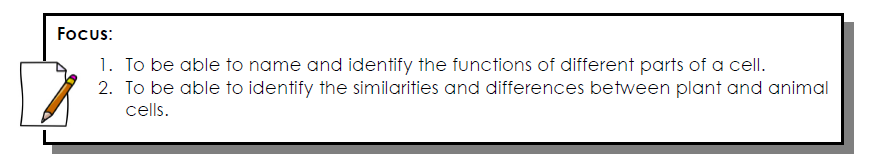 Cell StructuresOrganelles are _____________________ inside a cell in which functions are carried out to ensure the cells ___________________________ (work properly)The cell _____________________________ is a structure that surrounds the cells and separates the cells interior from its surroundings. This protective barrier controls the ______________ of materials into and out of the cell.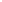 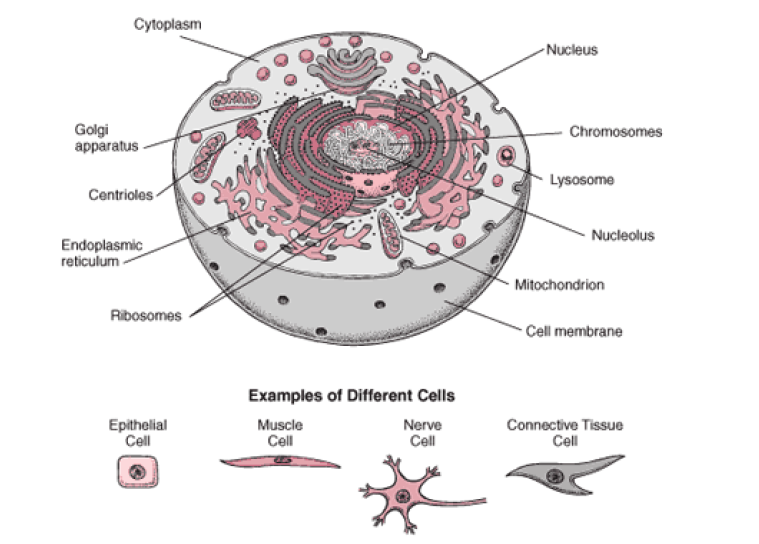 OrganellesCytoplasm is a ______________-like substance that contains organelles, water, and other life-supporting materials. The ___________________ is the organelle that controls all the activities within the cell. It contains _____________________________________________, DNA, the hereditary material that is passed on to offspring.Mitochondria are the energy producers in the cell. Energy is released from the food we eat by the process of ________________________________________________________________.Ribosomes manufacture _____________________, the building blocks for a variety of structures in the cell. Some are found in the cytoplasm and others are attached to the endoplasmic reticulum.Endoplasmic reticulum is a network of folded channels that ______________________ materials within the cell. ____________________ body is a structure that sorts and packages the proteins in membrane-wrapped structures called ___________________.______________________ are small packages carrying proteins, nutrients, and water. They carry water inside, outside, and all around the cell.Vacuoles are _____________________ storage containers. These tend to be larger in plant cells than in animal cells. Lysosomes contain digestive ___________________ that break down food particles, cell wastes and worn-our cell parts. Think-pair-share:Compare the parts of the cell and their functions to the parts of a school and its functionsDifference between Plant and Animal Cells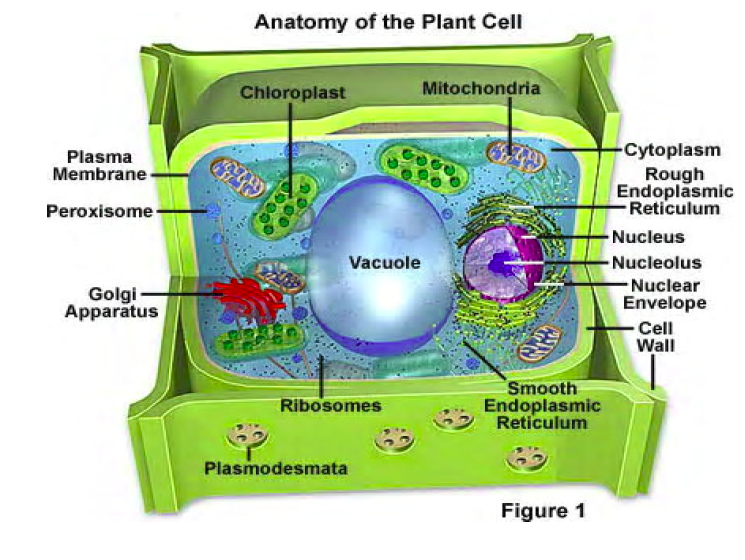 Two parts found in the plant cell but not in the animal cell are:______________________________________________________________________________________The _________________________ is a rigid structure that surrounds the cell membrane to provide support and protection to the box-shaped plant cell.______________________________ trap energy from the sun and change it into chemical energy the plant can use.______________________________ is the chemical reaction that takes place when carbon dioxide and water react in the presence of sunlight to produce ________________________ and ________________________.SchoolCellFunctionCell MembraneCytoplasmNucleusMitochondriaRibosomeEndoplasmic ReticulumGolgi BodyVesiclesVacuolesLysosome